Eine einfache Aussagenliste erstellenDer Turnschuh als KultobjektDie Schreibaufgabe zur Inhaltsangabe von kontinuierlichen Sachtexten wird bei einem produktorientierten Schreibprozess, bei dem jede/r für sich schreibt, am besten im  Schritt-für-Schritt-Schreiben bewältigt. Aber natürlich kann man auch mit anderen  Schreibstrategien Erfolg haben. Die inhaltliche Erfassung des Textes, der bei der Inhaltsangabe wiedergegeben werden soll, auch Primärtext genannt, steht beimSchritt-für-Schritt-Schreiben am Anfang des wenigstens dreiteiligen Schreibprozesses von Planen, Formulieren und Überarbeiten. Ziel des Arbeitsschrittes ist die Herstellung eines vollständigen und vertieften Textverständnisses.Mit einer einfachen Aussagenliste zum Text "Der Turnschuh als Kultobjekt" kann man vorgehen, um den Text zu erfassen. Es ist ein aufwändiges Verfahren, das man vor allem dann anwenden kann, wenn der Text einem "schwierig" vorkommt. Hier dient die Arbeit damit unabhängig vom Schwierigkeitsgrad des Textes zur Übung-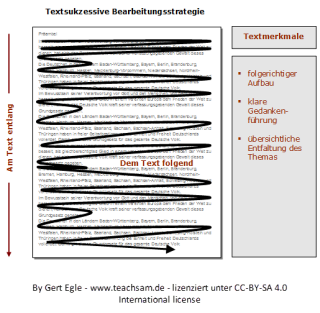 Um den Inhalt eines Textes zu erfassen werden bei einer Aussagenliste die Aussagen eines Textes in Form von Sätzen untereinander aufgelistet. Dabei geht man am Text entlang (textsukzessive Bearbeitungsstrategie) vorgeht, Besonderes Gewicht wird auf die Satzform gelegt, denn es soll schließlich keine Stichwortliste daraus werden. Nötig sind dafür also auch Umformungen des Textes, um den es bei der Inhaltsangabe geht. 
Dabei empfiehlt sich, seine eigenen Sätze zwar nahe am Text, aber nicht unbedingt unter Verwendung des Satzbaus der Vorlage zu formulieren. Dies hilft dann später beim Formulieren der Inhaltsangabe, wenn es auch darauf ankommt, den Inhalt möglichst "in eigenen Worten" wiederzugeben.Die einfache Aussagenliste kann, wenn sie dann nach und nach gekürzt wird, auch helfen den Text auf seine wesentlichen Aussagen zu reduzieren. So wird's gemachtWer den Inhalt eines Textes mit einer Aussagenliste erfassen will, könnte folgendermaßen vorgehen:Bei der ersten Lektüre den Text intensiv lesen.Im zweiten Lektüredurchgang werden die wichtigsten Aussagen am Rand  markiert.Dann werden die wichtigsten Aussagen/Thesen nacheinander und untereinander in vollständiger Satzform aufgelistet.Im Anschluss daran kann man noch Notizen als Ergänzungen zu den Aussagen, so weit nötig und gewünscht, hinzufügen.So könnte die Transformation des Primärtexts in die Aussagenliste aussehenPrimärtextFrüher trug man Turnschuhe, weil sie billig waren und strapazierfähig. Doch seit sich Politiker, Filmstars, Popbands oder sogar der Papst zu der neuen Laufmasche bekennen, bricht der Turnschuh sämtliche Tabus. Nicht Kleider machen Leute, sondern der Turnschuh. Niemanden kümmert es, wenn man im Sporttreter zur Arbeit erscheint. In Großstädten hecheln Businessfrauen und -männer - oben in Designerkleidung gehüllt - mit dem berühmten Sportschuh durch die City, damit es schneller geht. Im Aktenkoffer hat man selbstverständlich noch ein paar Vorzeigeschuhe dabei.Dabei hat der Turnschuh heutzutage auch das etwas altmodisch wirkende Sprachimage abgelegt. Was früher Turnschuh hieß, und für sämtliche Leibesübungen tauglich war, heißt heute im Allgemeinen Sportschuh und hat sich mit griffigen Bezeichnungen, meist Anglizismen, allgemeinen Trends im Sport und anderswo angepasst. [...]Aussagenliste zu diesem Abschnitt des PrimärtextsGründe für das Tragen von Turnschuhen waren früher ihre Strapazierfähigkeit und ihr günstiger Preis.Heute tragen viele Prominente Turnschuhe.Turnschuhe verleihen heutzutage Image.Turnschuhe werden heute zu allen Gelegenheiten getragen und stören auch den Businessstil nicht.Turnschuhe verwendete man früher vor allem für Leibesübungen.Turnschuhe heißen heute allgemein Sportschuhe.Die Sportschuhe tragen häufig vom Englischen abgeleitete Namen....ArbeitsanregungFühren Sie die Aussagenliste zu dem Text (docx-Download - pdf-Download) fort. Achten Sie dabei auf die Formulierung in vollständigen Sätzen.